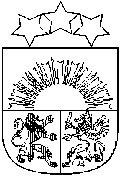 Latvijas RepublikaALOJAS NOVADA DOMEJūras iela 13, Alojā, Alojas novadā, LV - 4064, reģ.Nr.90000060032, tel.64023925, e – pasts: dome@aloja.lvAPSTIPRINĀTSar Alojas novada domes2018. gada 26.aprīļa lēmumuNr. 158 (protokols Nr. 9 10#) Alojas novada pašvaldības Uzņēmēju konsultatīvās padomes nolikumsVispārējie noteikumi1.1. Alojas novada pašvaldības Uzņēmēju konsultatīvā padome (turpmāk tekstā - Padome) tiek izveidota pēc Alojas novada pašvaldības (turpmāk tekstā - Pašvaldība) un vietējo uzņēmēju iniciatīvas ar mērķi veicināt uzņēmējdarbības vides attīstību novadā un dialogu starp uzņēmējiem un Pašvaldību.1.2. Padome ir aktīvu cilvēku grupa, kas pārstāv uzņēmēju intereses novadā un darbojas uz šī nolikuma pamata, kā arī kalpo kā sabiedriskās domas veidošanas instruments.1.3. Padomi veido uzņēmēji, kuri ir reģistrēti un veic saimniecisko darbību Alojas novada administratīvajā teritorijā.1.4. Uzņēmēju intereses Padomē pārstāv Alojas novadā reģistrētu uzņēmumu deleģēti pārstāvji, kas darbojas uz brīvprātības principiem sabiedriskā  kārtā, (turpmāk tekstā Uzņēmēju pārstāvji). Padomē var darboties ne vairāk kā viens uzņēmuma pārstāvis.1.5. Pašvaldības intereses Padomē pastāvīgi pārstāv Alojas novada pašvaldības izvirzīti pārstāvji.2. Padomes darbības mērķi un uzdevumi2.1. Padomes darbības mērķis ir sekmēt uzņēmējdarbības attīstību novada teritorijā un aktivizēt dialogu starp Pašvaldību un vietējiem uzņēmējiem, tādējādi veicinot viedokļu apmaiņu un tādu lēmumu pieņemšanu, kas ir saskaņā ar pastāvošo likumdošanu un pozitīvi ietekmē uzņēmējdarbības vidi novadā. 2.2. Padomes galvenais uzdevums ir priekšlikumu iesniegšana Pašvaldībai šādu jautājumu risināšanai:2.2.1. pasākumi labvēlīgākas uzņēmējdarbības vides veidošanai;2.2.2. novada attīstības plānu, mārketinga plānu, koncepciju un citu stratēģiski svarīgu dokumentu izstrādei (tūrisma koncepcijas, ekonomiskās attīstības programmas u.c.), to ietekmei uz uzņēmējdarbības vidi novadā;2.2.3. nozīmīgu attīstības un investīciju projektu ietekme uz sociāli ekonomiskās attīstības gaitu novadā un atbilstība novada Attīstības programmā noteiktajām attīstības prioritātēm;2.2.4. kopīgu projektu īstenošana sadarbībā ar Pašvaldības struktūrvienībām un iestādēm ar mērķi veicināt novada sociāli ekonomisko attīstību;2.2.5. uzņēmēju līdzdalība novada tēla veidošanas pasākumos;2.2.6. citi uzņēmējiem aktuāli jautājumi.2.3. Citi Padomes uzdevumi:2.3.1. noskaidrot novada uzņēmēju viedokli par dažādiem jautājumiem un sagatavot priekšlikumus to risināšanai;2.3.2. sekmēt novada uzņēmēju informēšanu par Pašvaldības lēmumiem;2.3.3. apzināt un apkopot ar uzņēmējdarbību saistītās aktuālās problēmas un iespēju robežās veicināt savstarpējo informācijas apmaiņu starp uzņēmējiem, kā arī piesaistīt jaunus uzņēmējus šo jautājumu apspriešanā;2.3.4. kompetences robežās sagatavot lēmumprojektus un iesniegt tos izskatīšanai Pašvaldībai.3. Padomes tiesības un pienākumi3.1. Padomes tiesības ir:3.1.1. iepriekš saskaņojot ar Pašvaldības izpilddirektoru izmantot Pašvaldības telpas Padomes sanāksmju rīkošanai;3.1.2. organizēt sanāksmes un izbraukuma sēdes;3.1.3. saņemt Padomes darbam nepieciešamo informāciju no Pašvaldības nodaļām un struktūrvienībām, kā arī no Pašvaldības institūcijām, ievērojot Fizisko personu datu aizsardzības likumu un citus normatīvos aktus;3.1.4. Padomes vārdā veidot attiecības ar līdzīgām organizācijām citās Latvijas pilsētās un novados, kā arī ārvalstīs;3.1.5. nepieciešamības gadījumā uzaicināt uz Padomes sēdēm Pašvaldības pārstāvjus noteiktu jautājumu risināšanai Padomes sēdes laikā;3.1.6. līdzdarboties pasākumu aktivitāšu organizēšanā labvēlīgākas uzņēmējdarbības vides veidošanai;3.1.7. pēc savas iniciatīvas sniegt ierosinājumus par uzņēmējiem aktuāliem jautājumiem;3.1.8. Padomes priekšsēdētājs vai vietnieks ir tiesīgs paust oficiālu informāciju par pieņemtajiem Padomes lēmumiem un to izpildi.3.2. Padomes pienākumi ir:3.2.1. Informēt sabiedrību un Pašvaldību par Padomes darbību, pieņemtajiem lēmumiem un to izpildi 1x ceturksnī;3.2.2. Analizēt un izstrādāt priekšlikumus uzņēmējdarbības vides attīstības veicināšanai u.c. uzņēmējiem aktuālu jautājumu risināšanai novadā un iesniegt tos izskatīšanai Pašvaldībai;3.2.3. Apkopot un paust Pašvaldībai novada uzņēmēju viedokli ar uzņēmējdarbību saistītos jautājumos.4. Padomes izveide, sastāvs un darba organizācija4.1. Padomi veido vienpadsmit izvirzītie pārstāvji. Uzņēmēji izvirza deviņus  pārstāvjus, pašvaldība Padomes darbā izvirza divus pārstāvjus.   4.2. Padomes locekļus no pašvaldības puses ieceļ, pamatojoties uz Alojas novada domes lēmumu un  Padomes locekļa rakstisku piekrišanu veikt Padomes locekļa pienākumus. 4.3. Padomes locekļus no uzņēmēju vidus ieceļ ar Uzņēmēju kopsapulces lēmumu, kas tiek pieņemts ar vienkāršu kopsapulcē klātesošo uzņēmēju balsu vairākumu un Padomes locekļa rakstisku piekrišanu veikt Padomes locekļa pienākumus. 4.4. Padomes locekļus kopsapulce ievēl uz diviem gadiem.4.5. Kārtējā Uzņēmēju kopsapulce tiek sasaukta vienu reizi gadā, kurā tiek sniegta atskaite par Uzņēmēju konsultatīvās padomes darbu. 4.6. Padomes locekļi no sava vidus ar klātesošo balsu vairākumu ievēl Padomes priekšsēdētāju un vietnieku uz vienu gadu ar tiesībām būt pārvēlētiem, bet ne ilgāk kā uz diviem termiņiem pēc kārtas. Padomes priekšsēdētājs:	4.6.1. sasauc sēdes, lai apspriestu aktuālus jautājumus, un vada šīs sēdes;	4.6.2. pārstāv Padomi dažādās sanāksmēs un sarīkojumos;	4.6.3. sadarbībā ar Alojas novada domes Komercdarbības speciālistu (turpmāk – Koordinators) izstrādā Padomes darbībai nepieciešamos dokumentus.4.7. Padomes priekšsēdētāju un vietnieku no pienākumu pildīšanas atbrīvo pēc pašu vai Padomes locekļu iniciatīvas. Lēmums ir pieņemts, ja par to ir saņemts klātesošo Padomes locekļu balsu vairākums.4.8. Padomes darbu organizē un vada Padomes priekšsēdētājs, viņa prombūtnes laikā – priekšsēdētāja vietnieks.4.9. Padomes sēžu organizatorisko un tehnisko sagatavošanu, kā arī Padomes sēžu protokolēšanu veic Koordinators, kurš nav iekļauts Padomes sastāvā.4.10. Padomes lēmumiem ir rekomendējošs un informējošs statuss un tie tiek pieņemti, Padomes locekļiem balsojot ar vienkāršu balsu vairākumu. Vienāda balsu skaita gadījumā izšķirošā balss pieder Padomes priekšsēdētājam vai 4.8. punktā noteiktajā gadījumā priekšsēdētāja vietniekam.4.11. Padomes sēdes sasauc Padomes priekšsēdētājs vai tā vietnieks, kā arī pēc 2/3 padomes locekļu rakstiska pieprasījuma, kas adresēts Padomes priekšsēdētājam,  ne retāk, kā 2 mēnešos reizi, pēc vajadzības sasaucot arī biežāk. 4.12. Padomes sēde var notikt un tā ir lemttiesīga, ja tajā piedalās vismaz 5 (pieci) Padomes locekļi -1 no pašvaldības puses, 4 no uzņēmēju puses. 4.13. Ja uz Padomes sēdi neierodas Padomes locekļu kvorums, Padomes priekšsēdētājs sasauc atkārtotu Padomes sēdi, ne ātrāk kā pēc trim, un ne vēlāk kā pēc septiņām dienām. Ja uz atkārtotu Padomes sēdi arī neierodas Padomes locekļu kvorums, Padomes priekšsēdētājs  organizē jaunas Padomes ievēlēšanu. 4.14. Lai nodrošinātu visu ieinteresēto pušu līdzdalību jautājumu apspriešanā, uz Padomes sēdi var tikt aicināti arī dažādu sabiedrisko organizāciju, uzņēmumu, partiju u.c. pārstāvji, kas pārstāv noteiktu sabiedrības grupu intereses.4.15. Padomes locekļu viedokļu un operatīvo jautājumu risināšana var notikt elektroniski pēc kādas no iesaistītajām personām iniciatīvas.4.16. Padomē izskatāmos jautājumus sagatavo Koordinators un iesniedz Padomes priekšsēdētājam, kurš akceptē izskatāmos jautājumus un darba kārtību vai 4.8. punktā noteiktajā gadījumā – Padomes priekšsēdētāja vietnieks sadarbībā ar Koordinatoru. Padomes sēdes darba kārtība jāievieto pašvaldības mājas lapā un trīs dienas pirms sēdes elektroniski jānosūta darba kārtība Padomes locekļiem un novada pašvaldības darbiniekiem, kuriem jāpiedalās Padomes sēdē.4.17. Padomes sēdes ir atklātas un tajās ir tiesības piedalīties, kā arī izteikties visiem interesentiem, balsošanas tiesības pieder tikai  Padomes locekļiem.4.18. Padomes sēdes tiek protokolētas. Protokolu paraksta Padomes priekšsēdētājs vai 4.8. punktā noteiktajā gadījumā - priekšsēdētāja vietnieks un protokolētājs. 4.19. Padomes sēžu protokolus Koordinators sagatavo 5 darba dienu laikā pēc sēdes un nosūta Padomes locekļiem uz e - pastu, ja 3 dienu laikā Koordinatoram netiek iesniegti komentāri vai papildinājumi protokolam no Padomes locekļu puses, tad protokols tiek uzskatīts par pareizu.4.20. Protokolā ierakstāms:	4.20.1. kur, kurā gadā, mēnesī, dienā sēde notiek;	4.20.2. kad sēde ir atklāta vai slēgta;	4.20.3. sēdes vadītāja un protokolētāja vārds un uzvārds, amats;	4.20.4.  sēdē klātesošo Padomes locekļu skaits, vārds un uzvārds;	4.20.5. sēdes darba kārtība;	4.20.6. to personu vārds, uzvārds, kam tiek dots vārds;	4.20.7. iesniegtie priekšlikumi, lēmumprojekti un pieprasījumi;	4.20.8. ar cik balsīm pieņemts lēmums;	4.20. 9. pieņemtais lēmums;	4.20.10. cita informācija pēc sanāksmes dalībnieku pieprasījuma.4.21. Padomes sēžu protokoli tiek apkopoti, un tie glabājas pie Koordinatora.4.22. Padomes priekšsēdētājs pārstāv Padomi savas kompetences ietvaros.5.Padomes un tās locekļu darbības pārtraukšana5.1. Padome tiek izveidota, reorganizēta un likvidēta ar Alojas novada domes lēmumu.5.2. Padomes locekli no pienākumu pildīšanas atbrīvo pēc paša vēlēšanās vai vismaz 4 padomes locekļu rakstiska ierosinājuma, kā arī pēc Padomes priekšsēdētāja iniciatīvas par neattaisnotu Padomes sēžu neapmeklēšanu 3 reizes pēc kārtas. Lēmums ir pieņemts, ja par to ir saņemts balsu vairākums, rēķinot no visiem Padomes locekļiem. Ja ir pieņemts lēmums par Padomes locekļa atbrīvošanu no pienākumu pildīšanas, tad Padomē pienākumus pildīt uzaicina nākamo kandidātu, kurš neiekļuva Padomē, bet saņēma nākamo lielāko balsu skaitu.5.3. Ja no pienākumu pildīšanas ir atteikušies četri Padomes locekļi, tiek sasaukta  kopsapulce, kurā amatu atstājušo Padomes locekļu vietā tiek ievēlēti jauni Padomes locekļi.6. Noslēguma jautājumi6.1. Ar šī nolikuma spēkā stāšanos, spēku zaudē Alojas novada domes 2015. gada 29. septembra apstiprinātais “Alojas novada pašvaldības Uzņēmēju konsultatīvās padomes nolikums” un Alojas novada domes 2015. gada 29. septembra lēmums Nr. 562 (protokols Nr. 16 15#) “Par Alojas novada pašvaldības Uzņēmēju konsultatīvās padomes nolikumu apstiprināšanu”.6.2. Domes Administrācijas un personālvadības nodaļas Sabiedrisko attiecību speciālists nodrošina informācijas, par šī nolikuma apstiprināšanu, publicēšanu pašvaldības mājaslapā.6.3. Nolikums stājas spēkā dienā, kad tas tiek apstiprināts Alojas novada domes sēdē.Domes priekšsēdētājs					Valdis Bārda